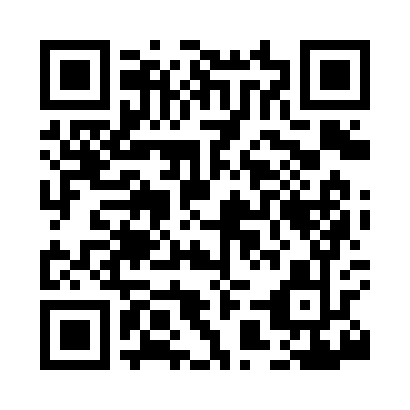 Prayer times for Acona, Mississippi, USAWed 1 May 2024 - Fri 31 May 2024High Latitude Method: Angle Based RulePrayer Calculation Method: Islamic Society of North AmericaAsar Calculation Method: ShafiPrayer times provided by https://www.salahtimes.comDateDayFajrSunriseDhuhrAsrMaghribIsha1Wed4:576:1212:574:397:438:582Thu4:566:1112:574:397:448:593Fri4:556:1012:574:397:459:004Sat4:536:0912:574:397:459:015Sun4:526:0812:574:397:469:026Mon4:516:0712:574:397:479:037Tue4:506:0612:574:397:489:048Wed4:496:0512:574:397:489:059Thu4:486:0412:564:397:499:0610Fri4:476:0312:564:397:509:0711Sat4:466:0312:564:397:519:0812Sun4:456:0212:564:397:519:0913Mon4:446:0112:564:397:529:1014Tue4:436:0012:564:397:539:1115Wed4:426:0012:564:407:549:1216Thu4:415:5912:564:407:549:1217Fri4:405:5812:574:407:559:1318Sat4:395:5812:574:407:569:1419Sun4:385:5712:574:407:569:1520Mon4:385:5712:574:407:579:1621Tue4:375:5612:574:407:589:1722Wed4:365:5512:574:407:589:1823Thu4:355:5512:574:407:599:1924Fri4:355:5412:574:408:009:2025Sat4:345:5412:574:418:009:2126Sun4:335:5412:574:418:019:2227Mon4:335:5312:574:418:029:2228Tue4:325:5312:574:418:029:2329Wed4:325:5212:584:418:039:2430Thu4:315:5212:584:418:049:2531Fri4:315:5212:584:418:049:26